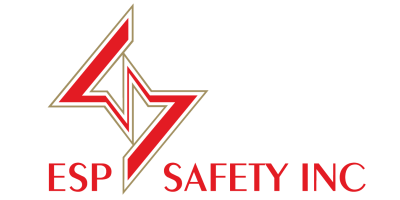 Technology of the Future Protection for Today Tecnología del futuro Protección para hoyIPES IR-UV FLAME DETECTOR 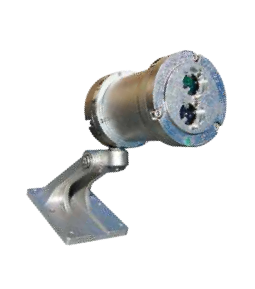 El detector de llama modelo IPES-IR/UV de ESP Safety proporciona una sensibilidad superior para incendios de petróleo y productos petroquímicos. También está indicado para una amplia gama de otros tipos de incendios, incluidos los incendios de metales.  La tecnología de detección avanzada de IPES-IR/UV incluye filtros ópticos configurados para máxima sensibilidad a la radiación producida por llamas o fuego y asegura un rápido reconocimiento de llamas y señalización de alarma. Al reconocer el fuego dentro de su campo de visión de 90 grados, el IPES-IR/UV señala un cambio de estado de operación normal a fuego en cualquier sistema de respuesta y alarma patentado o OEM.Además, a través de sensores ultravioleta (UV) e infrarrojos (IR) integrados, los monitores IPES-IR/UV en regiones específicas de ambos rangos espectrales. En el espectro infrarrojo, el dispositivo está configurado para ser sensible a longitudes de onda en el rango de 4,2 a 4,6 micrones, lo que permite una sensibilidad óptima a los incendios de gases combustibles mientras rechaza señales falsas de lámparas incandescentes, luz solar y objetos calientes. Para la radiación ultravioleta (UV), el dispositivo está configurado para una sensibilidad en el rango de 180 a 250 nanómetros, lo que hace que el sensor sea "ciego" a la luz solar y a la radiación de objetos calientes, pero aún capaz de "ver" la radiación UV emitida por un fuego. Con estos ajustes, el IPES-IR/UV detecta y genera alarmas solo para aquellas emisiones de longitud de onda características del espectro UV e IR que indican una llama o fuego real.La combinación de múltiples sensores y configuraciones de rango de longitud de onda hacen que el IPES-IR/UV sea una excelente opción para la eliminación de indicadores falsos positivos causados por fuentes de radiación que no son llamas, como iluminación artificial, luz solar directa e indirecta, rayos, soldadura por arco y pulido de metales.Mientras está en funcionamiento, el IPES-IR/UV genera información sobre el estado del detector a través de:• Un canal de comunicación estándar RS-485 bajo protocolo Modbus RTU• Salida analógica de 4-20 mA• Salidas de reléEl IPES-IR/UV está construido en una carcasa a prueba de explosiones para uso en ubicaciones peligrosas (clasificadas) y cumple con las certificaciones y requisitos de la industria de Clase I, División 1, Grupo B, C yAplicaciones• Plataformas de perforación y producción• Buques cisterna, cargueros y otros buques• Instalaciones de carga de combustible• Refinerías, terminales a granel y patios de tanques• Instalaciones de procesamiento y almacenamiento de GNL/GLP• Estaciones compresoras e instalaciones de oleoductos• Plantas petroquímicas, de pinturas y fertilizantes• Centrales eléctricas e instalaciones de turbinas de gas• Instalaciones de transporte (aeropuertos y subterráneos)• Calderas / hornos de gasóleo y gas• Hangares de aeronavesCaracterísticas y Beneficios• Consumo de energía de <3W significa bajos costos de energía, protección contra sobretensiones• Las salidas digitales, analógicas y de relé brindan información de estado confiablea través de una variedad de formatos de comunicación• Las autocomprobaciones automáticas y manuales garantizan la integridad del sistema y el funcionamiento correcto• Monitoreo continuo de la ruta óptica para obstrucciones o reducciónla transmisión ofrece la máxima fiabilidad• Estándar de la industria para alarmas remotas e indicación de fallas• Combina la configuración del sensor IR y la configuración del sensor UV• LED de estado de color• El paquete a prueba de explosiones permite la operación en ambientes peligrosos• Óptica calentada, la función de calentador secundario ayuda a prevenirproblemas de condensación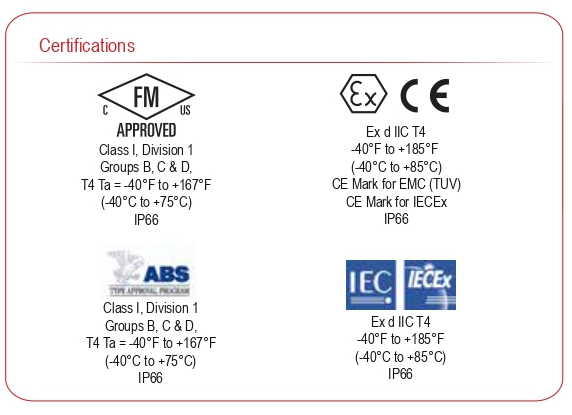 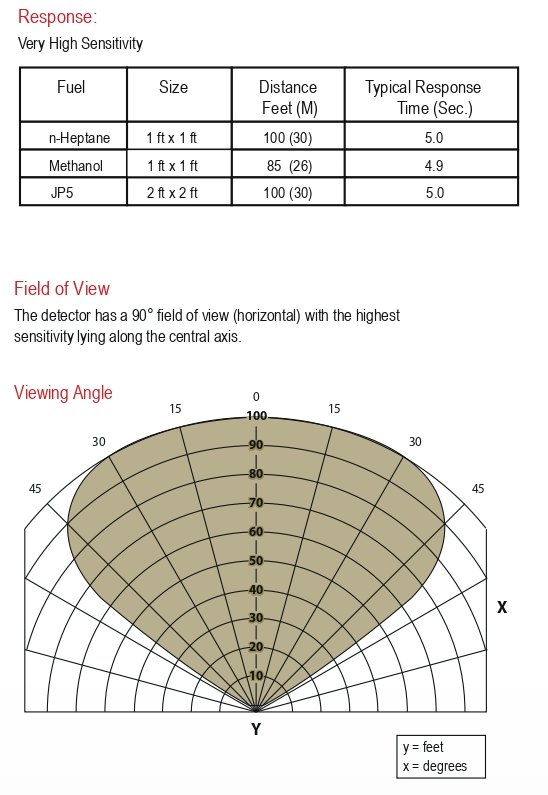 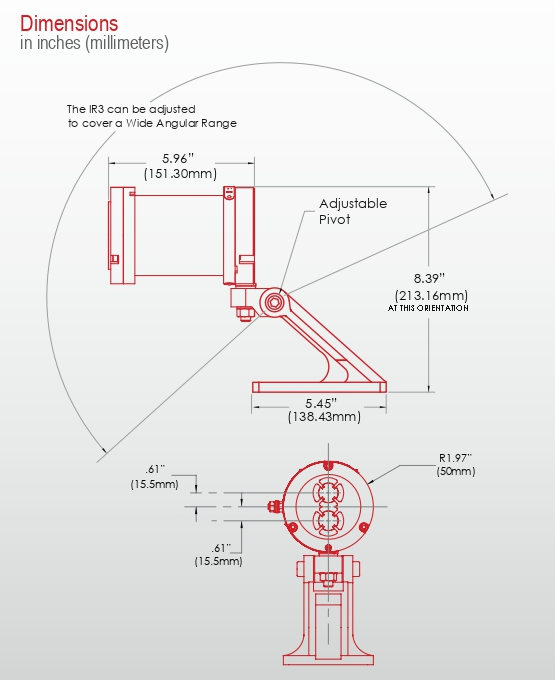 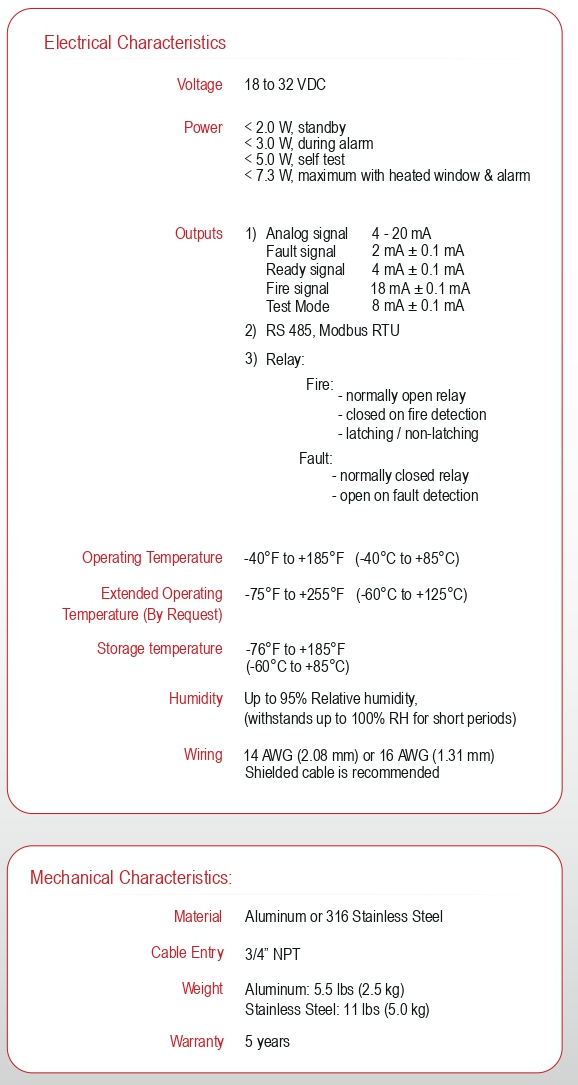 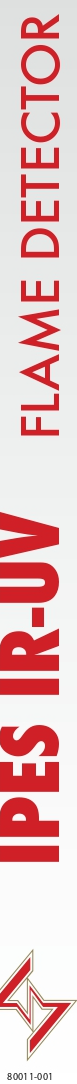 